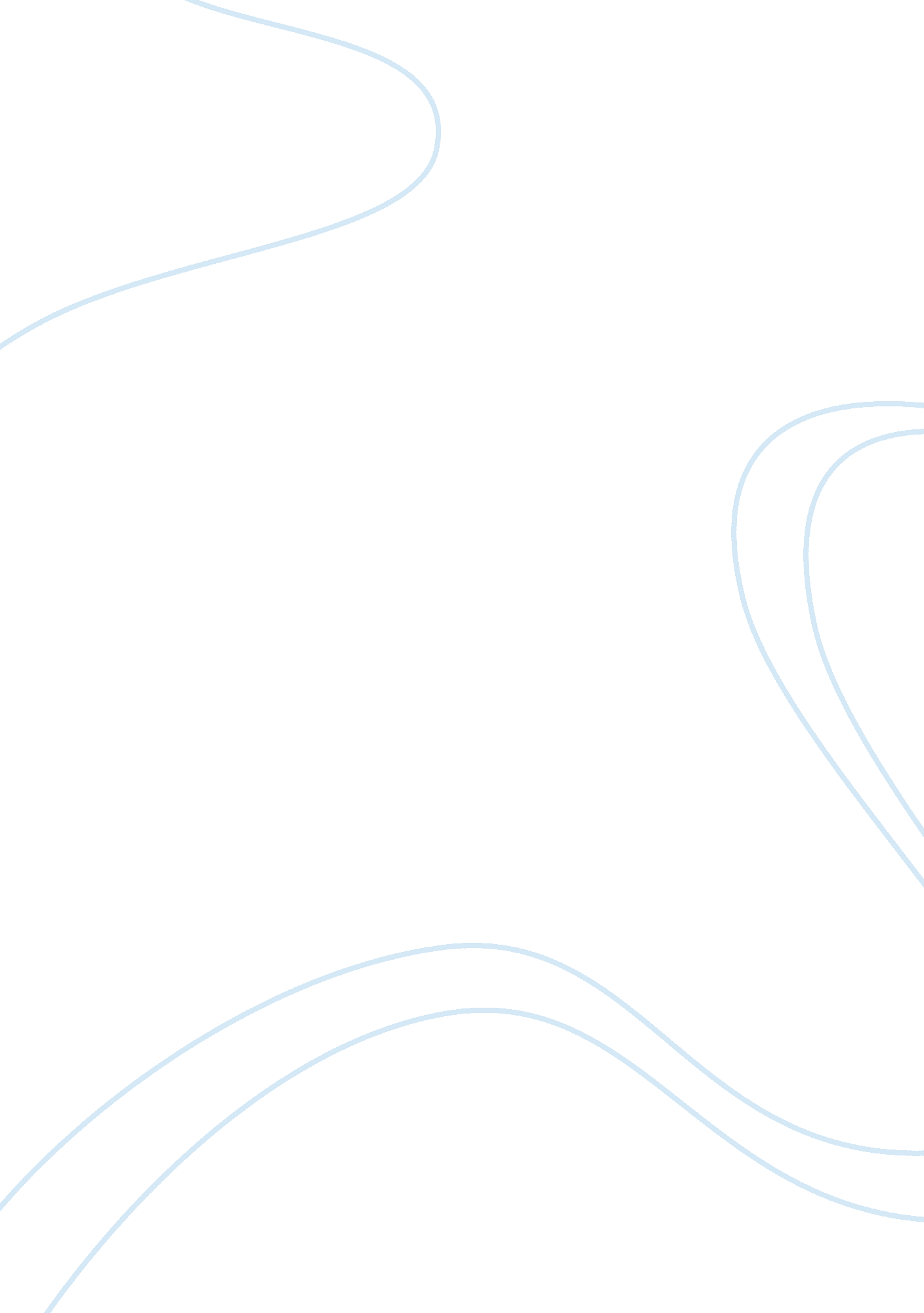 W 3: british and spanish rule - introduction to florida history 2History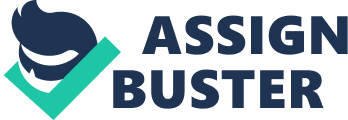 W 3: British and Spanish Rule - Introduction to Florida History 2 October 21 Jackson was responsible for many Indian massacres and raids during that time in Florida. Though his leadership style was considered strong his actions were somewhat brutish in accomplishing his goals. Tactics that were used and the outcome of the war caused the deaths of more than 1500 soldiers and an undetermined amount of civilians (The Seminole Wars, 2012). 
Osceola at a planned meeting to discuss the situation was actually captured and imprisoned when he requested peace talks. The harsh treaty terms forced on the Moskoki tribes by Jackson sent them seeking refuge in the thousand in Florida, later being the Seminole tribe. Jackson burned entire Indian towns, hanged one Indian by neck along with two Englishmen and also captured many Africans. Seminoles were actually tracked and hunted with bloodhounds and forced onto ships that would take them to New Orleans. Africans were sent to Arkansas and other lands and territories which were inhospitable to them. This was considered guerilla warfare and the likes of which were not used again until Vietnam. 
2. Though Jackson was given the authorization to act in Florida by Monroe it was in such a way that Monroe did not want to appear to be responsible for the actions of Jackson. Calhoun, Crawford and Clay were annoyed and Calhoun who was Secretary of war was especially irate over the President’s and Jackson’s communication, attempting to bypass them. Jackson was required to appear before Congress to defend many of his actions and tactics used(University of Groningen, 2012). 
References 
University of Groningen. (2012). Andrew Jackson 1767-1845 A brief biography. Eviction of Indians and Taking of Florida. Retrieved October 21, 2012, from http://www. let. rug. nl/usa/biographies/andrew-jackson/eviction-of-indians-and-taking-of-florida. php 
The Seminole Wars. Retrieved October 21, 2012, from http://www. flheritage. com/facts/history/seminole/wars. cfm 